O.P. JINDAL SCHOOL, SAVITRI NAGAR, TAMNARSession-2020-21Maths worksheet no. -28Class- I                                                                                  Date- 16/07/2020Solve it: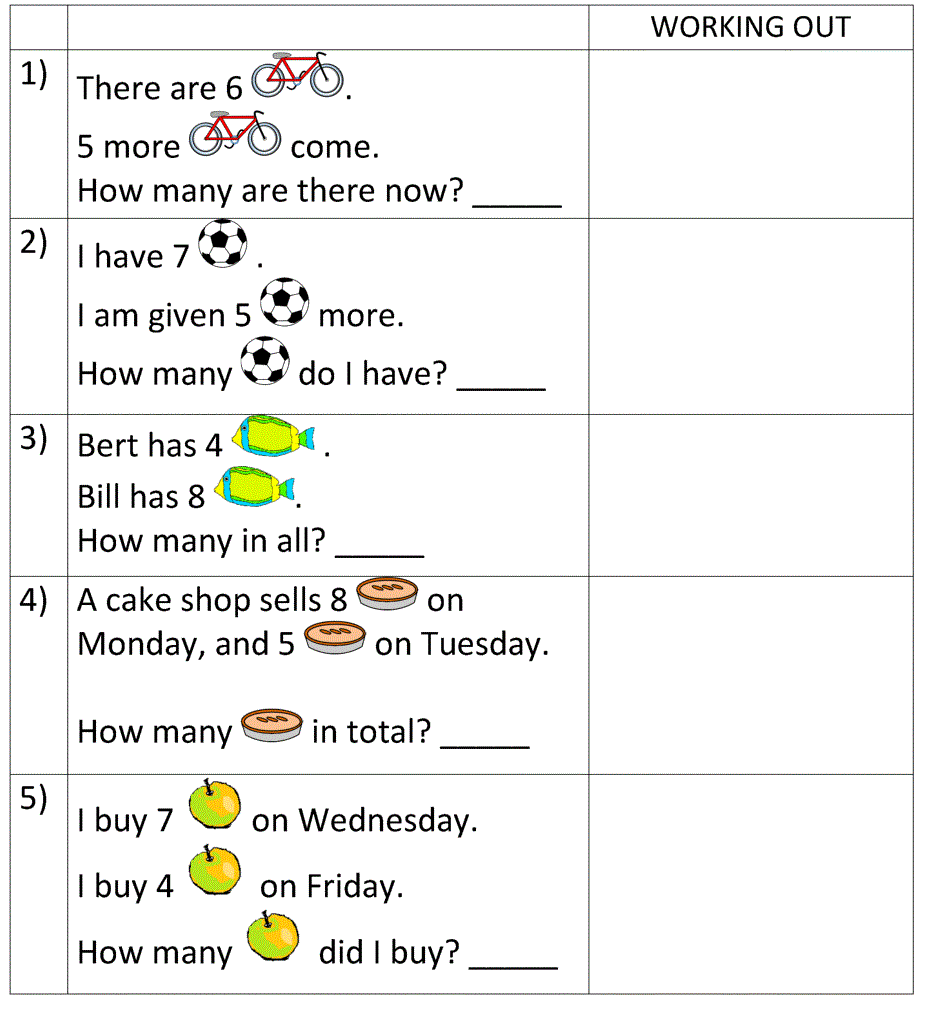 